10th form. Lesson 54.1) Answer the questions: What is a subculture? What subcultures do you know? Why do teens join subcultures? What subculture do you support?1) Answer the questions: What is a subculture? What subcultures do you know? Why do teens join subcultures? What subculture do you support?2) p. 74, ex. 2. How do teens express themselves?2) p. 74, ex. 2. How do teens express themselves?3) How do you express yourselves? (10-15 sentences)3) How do you express yourselves? (10-15 sentences)4) Read the text. What is it about? Be ready to discuss it.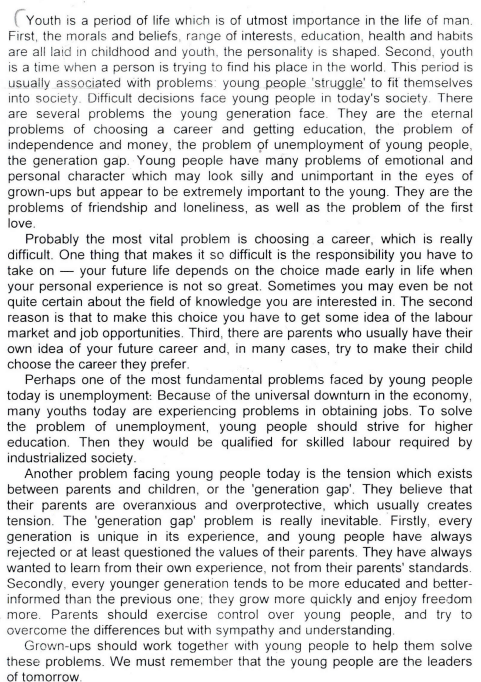 4) Read the text. What is it about? Be ready to discuss it.